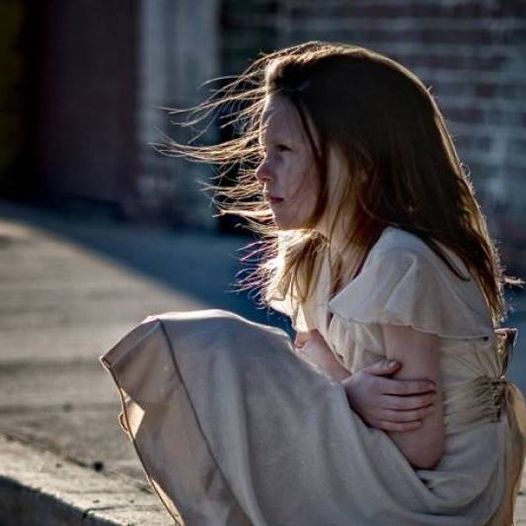 WHO WE AREOur Medical PracticeOur experience enables us to offer effective outpatient, individualized, psychological care. We treat a number of mental health disorders, and provide neutral ground to individuals, families, and couples.Our Treatment FocusOur focus is to help individuals heal, energize, and become aware of their inner strengths. We achieve this by providing a neutral safe space, listening to your concerns, and customizing a treatment plan. Our Patient PromiseWe promise to be there for you every step of your journey. Our goal is to help you grow from your struggles, heal from your pain, and move forward to where you want to be in your life.OUR OFFICESWe have six Florida locations:Bartow, Brandon, New Port Richey, Ocala, Spring Hill and TampaCall our appointment line to schedule an appointment.1-833-333-3878